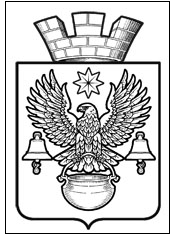 ПОСТАНОВЛЕНИЕГЛАВЫ  КОТЕЛЬНИКОВСКОГО ГОРОДСКОГО ПОСЕЛЕНИЯ                 КОТЕЛЬНИКОВСКОГО МУНИЦИПАЛЬНОГО   РАЙОНА  ВОЛГОГРАДСКОЙ ОБЛАСТИот   12.10.2011г.                                                                     № 690 Об утверждении административного   регламента оказания муниципальной услуги    «Выдача разрешений на строительство,реконструкцию, капитальный ремонт объектовкапитального строительства».        В соответствии с распоряжением Правительства Российской Федерации от 25.10.2005г. №1789-р «О концепции административной реформы в Российской Федерации в 2006-2010годах в плане мероприятий по проведению административной реформы в Российской Федерации в 2006-2010годах», руководствуясь Федеральным Законом от 06.10.2003г. №131-ФЗ «Об общих принципах организации местного самоуправления в Российской Федерации», ФЗ от 27.07.210 «Об организации предоставления государственных и муниципальных услуг» № 210-ФЗ, Уставом Котельниковского городского поселения,ПОСТАНОВЛЯЮ:Утвердить Административный регламент оказания муниципальной услуги «Выдача разрешений на строительство, реконструкцию, капитальный ремонт объектов капитального строительства».Общему отделу администрации Котельниковского городского поселения внести соответствующие изменения в должностные инструкции должностных лиц администрации Котельниковского городского поселения.Опубликовать настоящее постановление в средствах массовой информации.Контроль за выполнением настоящего постановления возложить на зам. главы администрации Котельниковского городского поселения Еремееева С. А.   Глава Котельниковского                                                                                                                                             городского поселения                                                                                                                          А. Г. Бабиков           Утвержден                                                                                                                                                                                                                Постановлением Котельниковского                                                                                                                                                                городского поселения                                                                                                                                                                                                     от    12.10.2011 . №690Административный регламентпредоставления муниципальной услуги«Выдача разрешений на строительство,реконструкцию, капитальный ремонт объектовкапитального строительства»1. Общие положения1.1. Административный регламент предоставления муниципальной услуги по выдаче разрешений на строительство, реконструкцию, капитальный ремонт объектов капитального строительства на территории Котельниковского городского поселения устанавливает процедуру выдачи разрешений на строительство, реконструкцию, капитальный ремонт объектов капитального строительства.1.2. Термины, используемые в административном регламенте:- разрешение на строительство - документ, подтверждающий соответствие проектной документации требованиям градостроительного плана земельного участка и дающий право застройщику осуществлять строительство, реконструкцию объектов капитального строительства, а также их капитальный ремонт, за исключением случаев, предусмотренных Градостроительным кодексом.- объект капитального строительства - здание, строение, сооружение, объекты, строительство которых не завершено (далее - объекты незавершенного строительства), за исключением временных построек, киосков, навесов и других подобных построек.- объект индивидуального жилищного строительства - отдельно стоящий жилой дом с количеством этажей не более чем три, предназначенного для проживания одной семьи.1.3. Наименование муниципальной услуги - выдача разрешений на строительство, реконструкцию, капитальный ремонт объектов капитального строительства.1.4. Муниципальные услуги предоставляются администрацией Котельниковского городского поселения в соответствии с компетенцией.1.5. Административный регламент распространяется на предоставление муниципальных услуг на объекты капитального строительства на территории Котельниковского городского поселения.1.6. Нормативные и иные правовые акты, регулирующих предоставление муниципальной услуги:1.6.1. Конституция Российской Федерации;1.6.2. Градостроительный кодекс Российской Федерации (далее- Градостроительный кодекс РФ) (Собрание законодательства Российской Федерации, 2005, №1, ст.16; №30, ст.3128; 2006г, №1, ст.10, ст.21; №23, ст.2380; №31, ст.3442, №50, ст.5279; №52, ст.5498; 2007, №1, ст.21);1.6.3. Федеральный закон Российской Федерации от 06.10.2003        N 131-ФЗ "Об общих принципах организации местного самоуправления в Российской Федерации";1.6.4. Постановление Правительства Российской Федерации от 24.11.2005 N 698 "О форме разрешения на строительство и форме разрешения на ввод объекта в эксплуатацию";1.6.5. Постановление Правительства Российской Федерации от 29.12.2005 N 840 "О форме градостроительного плана земельного участка";1.6.6. Приказ Министерства регионального развития Российской Федерации от 19.10.2006 N 120 "Об утверждении инструкции о порядке заполнения формы разрешения на строительство";1.6.7.Земельный кодекс Российской Федераци.1.7. Результатом предоставления муниципальной услуги является выдача разрешения на строительство, реконструкцию, капитальный ремонт объектов капитального строительства (далее - разрешение на строительство) или письменного мотивированного отказа в выдаче такого разрешения.1.8. Заявителями на предоставление муниципальной услуги по выдаче разрешений являются застройщики - физические и юридические лица (включая индивидуальных предпринимателей), обеспечивающие на принадлежащем им земельном участке строительство, реконструкцию, капитальный ремонт, а также выполнение инженерных изысканий, подготовку проектной документации для их строительства, реконструкции, капитального ремонта (далее - заявитель).II. Требования к порядку предоставления муниципальной услуги2.1. В целях исполнения настоящего регламента Глава Котельниковского городского поселения приказом назначает специалистов, ответственных за предоставление муниципальных услуг и ответственных за прием документов.2.2. Порядок информирования о порядке предоставления муниципальной услуги:2.2.1. Информация о муниципальных услугах предоставляется администрацией Котельниковского городского поселения с использованием средств телефонной связи, при личном или письменном обращении заявителя в администрацию Котельниковского городского поселения, а также посредством размещения в информационно-телекоммуникационных сетях общего пользования (в том числе в сети Интернет) и публикаций в средствах массовой информации.2.2.2. Местонахождение администрации Котельниковского городского поселения: Российская Федерация.Почтовый адрес: 404354, Волгоградская область, Котельниковский район, г. Котельниково, ул. Ленина, 9.График (режим) работы:понедельник - пятница – с 08 -00 до 17-00обед – с 12-00 до 13 - 002.2.3. Справочный телефон 3-14-97, 3-16-08.2.2.4. Адрес электронной почты Кgp.volgonet@mail.ru:2.2.5. Сведения о местонахождении, контактных телефонах (телефонах для справок), адресе электронной почты, графике (режиме) работы АКПТ, а также информация о процедуре предоставления муниципальных услуг размещаются на интернет-сайте муниципального образования КТП- www.Kotel.admin.ru.2.2.6. Стенды (вывески), содержащие информацию о графике (режиме) работы администрации Котельниковского городского поселения, о порядке предоставления муниципальных услуг, размещаются по адресу: г. Котельниково ул. Ленина,9.2.2.7. На информационных стендах содержится следующая информация:2.2.7.1. Месторасположение, почтовый адрес, график (режим) работы, номера телефонов, адрес электронной почты администрации Котельниковского городского поселения;2.2.7.2. Процедура предоставления муниципальных услуг;2.2.7.3. Перечень документов, необходимых для предоставления муниципальных услуг;2.2.7.4. Форма заявления о выдаче разрешения на строительство;2.2.7.5. Перечень уполномоченных органов, согласование которых необходимо для предоставления муниципальной услуги по выдаче разрешений;2.2.7.6. Перечень вышестоящих органов и должностных лиц, куда может быть подана жалоба на отказ в выдаче разрешений на строительство.2.2.8. Консультирование заявителей о порядке предоставления муниципальных услуг осуществляет специалист администрации Котельниковского городского поселения, ответственный за предоставление муниципальных услуг (при личном обращении, по телефону, письменно).2.2.9. Часы предоставления консультаций по телефону:понедельник - пятница – с 08-00 до 17-002.2.10. Консультации предоставляются по вопросам:2.2.10.1. перечня документов, необходимых для предоставления муниципальных услуг;2.2.10.2. перечня уполномоченных органов, с которыми осуществляется согласование, необходимое для принятия решения о предоставлении муниципальной услуги по выдаче разрешений;2.2.10.3. источника получения документов, необходимых для получения муниципальных услуг.2.2.11. При ответах на телефонные звонки и устные обращения специалист администрации Котельниковского городского поселения, ответственный за предоставление муниципальных услуг, подробно и в вежливой форме информирует обратившихся по интересующим их вопросам. Ответ на телефонный звонок должен содержать информацию о наименовании органа, в который позвонил гражданин, фамилии, имени, отчестве и должности специалиста, принявшего телефонный звонок.При невозможности специалиста администрации Котельниковского городского поселения, ответственного за предоставление муниципальных услуг, принявшего звонок, самостоятельно ответить на поставленные вопросы телефонный звонок должен быть переадресован другому должностному лицу или обратившемуся гражданину должен быть сообщен телефонный номер, по которому можно получить необходимую информацию.2.2.12. Муниципальные услуги и консультации предоставляются администрацией Котельниковского городского поселения по адресу: Волгоградская область, Котельниковский район, г. Котельниково, ул. Ленина, 9.понедельник - пятница - с 08-00 до 17-00.2.2.13. Прием заявителей ведется в порядке живой очереди либо по предварительной записи по телефону: 3-16-08.III. Административные процедуры предоставлениямуниципальной услуги по выдаче разрешений3.1. Срок предоставления муниципальной услуги по выдаче разрешений на строительство, с момента регистрации в установленном порядке заявления о предоставлении муниципальной услуги (согласно приложениям 1, 2 к Административному регламенту) и необходимых документов, составляет 10 дней.3.2. Последовательность административных действий (процедур):3.2.1. Прием документов и регистрация заявления на предоставление муниципальной услуги по выдаче разрешений.3.2.2. Проверка наличия предоставленных к заявлению документов.3.2.3. Проверка соответствия проектной документации или схемы планировочной организации земельного участка с обозначением места размещения объекта индивидуального жилищного строительства требованиям градостроительного плана земельного участка, красным линиям. В случае выдачи заявителю разрешения на отклонение от предельных параметров разрешенного строительства, реконструкции проводится проверка проектной документации или указанной схемы планировочной организации земельного участка на соответствие требованиям, установленным в разрешении на отклонение от предельных параметров разрешенного строительства, реконструкции.3.2.4. Подготовка и выдача разрешения на строительство либо мотивированного отказа в выдаче разрешения.3.2.5. Продление срока действия разрешения на строительство.3.2.6. Внесение изменений в разрешение на строительство.3.3. Требования к составу документов, необходимых для предоставления муниципальной услуги по выдаче разрешений:К указанному заявлению прилагаются следующие документы:3.3.1. правоустанавливающие документы  на земельный участок;3.3.2. градостроительный план земельного участка или в случае выдачи разрешения на строительство линейного объекта проект планировки территории и проект межевания территории;3.3.3. материалы, содержащиеся в проектной документации:а) пояснительная записка;б) схема планировочной организации земельного участка, выполненная в соответствии с градостроительным планом земельного участка, с обозначением места размещения объекта капитального строительства, подъездов и проходов к нему, границ зон действия публичных сервитутов, объектов археологического наследия;в) схема планировочной организации земельного участка, подтверждающая расположение линейного объекта в пределах красных линий, утвержденных в составе документации по планировке территории применительно к линейным объектам;г) схемы, отображающие архитектурные решения;д) сведения об инженерном оборудовании, сводный план сетей инженерно-технического обеспечения с обозначением мест подключения проектируемого объекта капитального строительства к сетям инженерно-технического обеспечения;е) проект организации строительства объекта капитального строительства;ж) проект организации работ по сносу или демонтажу объектов капитального строительства, их частей;4) положительное заключение государственной экспертизы проектной документации (применительно к проектной документации объектов, предусмотренных статьей 49 Градостроительного Кодекса РФ), положительное заключение государственной экологической экспертизы проектной документации в случаях, предусмотренных частью 6 статьи 49 Градостроительного Кодекса РФ;5) разрешение на отклонение от предельных параметров разрешенного строительства, реконструкции (в случае, если застройщику было предоставлено такое разрешение в соответствии со статьей 40 Градостроительного Кодекса РФ);6) согласие всех правообладателей объекта капитального строительства в случае реконструкции такого объекта.3.3.2. В целях строительства объекта индивидуального жилищного строительства к заявлению заявителем прилагаются следующие документы:3.3.2.1. Правоустанавливающие документы на земельный участок;3.3.2.2. Градостроительный план земельного участка;3.3.2.3. Схема планировочной организации земельного участка с обозначением места размещения объекта индивидуального жилищного строительства.3.3.3. Муниципальные услуги осуществляются без взимания платы.3.4. Перечень оснований для отказа в предоставлении муниципальной услуги по выдаче разрешений:3.4.1. Основанием для выдачи письменного мотивированного отказа в выдаче разрешения на строительство является:3.4.1.1. Отсутствие документов, прилагаемых к заявлению в соответствии с разделом 3.3 настоящего Регламента;3.4.1.2. Несоответствие представленных документов требованиям градостроительного плана земельного участка, а также несоответствие документов требованиям, установленным в разрешении на отклонение от предельных параметров разрешенного строительства, реконструкции;3.4.1.3. Если в соответствии с требованиями части 17 статьи 51 Градостроительного кодекса выдача Российской Федерации разрешения не требуется.3.5. Прием документов и регистрация заявления на предоставление муниципальной услуги по выдаче разрешений на строительства:3.5.1. Основанием для начала предоставления муниципальной услуги по выдаче разрешений на строительство является обращение заявителя (уполномоченного представителя заявителя) с комплектом документов, необходимых для предоставления муниципальной услуги по выдаче разрешений на строительство в соответствии с разделом 3.3 административного регламента.3.5.2. Специалист администрации Котельниковского городского поселения общего поселения, ответственный за прием документов:а) принимает документы;б) регистрирует заявление в журнале регистрации;в) в течение одного рабочего дня направляет заявление и документы специалисту Комитета, ответственному за предоставление муниципальной услуги по выдаче разрешений на строительство.3.5.3. Специалист администрации Котельниковского городского поселения, ответственный за прием документов, сообщает заявителю срок предоставления муниципальной услуги, предусмотренный пунктом 3.1 административного регламента.3.6. Рассмотрение заявления и документов, принятие решения о предоставлении муниципальной услуги по выдаче разрешений на строительство:3.6.1. Основанием для начала процедуры рассмотрения документов и заявления о выдаче разрешения на строительство, принятия решения о предоставлении муниципальной услуги по выдаче разрешения на строительство является поступление документов (подлинников или удостоверенных в установленном порядке копий документов) специалисту администрации Котельниковского городского поселения, ответственному за предоставление муниципальной услуги по выдаче разрешений.3.6.2. Специалист администрации Котельниковского городского поселения, ответственный за предоставление муниципальной услуги по выдаче разрешения на строительства, осуществляет проверку заявления о выдаче разрешения на строительство и приложенных к нему документов на соответствие градостроительному законодательству Российской Федерации.3.6.3. Специалист администрации Котельниковского городского поселения, ответственный за предоставление муниципальной услуги по выдаче разрешений на строительство, осуществляет проверку заявления о выдаче разрешения на строительство и приложенных к нему документов в течение трех рабочих дней.3.6.4. После проведения проверки специалист администрации Котельниковского городского поселения, ответственный за предоставление муниципальной услуги по выдаче разрешения на строительство, готовит проект разрешения на строительство (далее -  разрешение на строительство) по форме согласно приложению 3 к административному регламенту либо письменный мотивированный отказ в выдаче разрешения на строительство.3.6.5. После подготовки проекта разрешения на строительство (согласно приложению 3 к административному регламенту) или письменного мотивированного отказа в выдачи такого разрешения специалист администрации Котельниковского городского поселения, ответственный за предоставление муниципальной услуги по выдаче разрешений на строительство:а) направляет проект разрешения на строительство должностному лицу, уполномоченному в установленном порядке на подписание данного документа;б) направляет письменный мотивированный отказ в выдаче разрешения на строительство на подпись должностному лицу, уполномоченному в установленном порядке на подписание данного отказа.3.6.6. Разрешение на строительство оформляется по форме, утвержденной Постановлением Правительства Российской Федерации от 24.11.2005 N 698 "О форме разрешения на строительство и форме разрешения на ввод объекта в эксплуатацию".Разрешение изготавливается в двух экземплярах, один из которых выдается заявителю под роспись, второй хранится в архиве администрации Котельниковского городского поселения.3.6.7. Специалист администрации Котельниковского городского поселения, ответственный за предоставление муниципальной услуги по выдаче разрешений на строительство, осуществляет выдачу разрешения на строительство или письменного мотивированного отказа в выдаче разрешения на строительство по адресу: Волгоградская область, Котельниковский район, г. Котельниково, ул. Ленина, 9,                                         понедельник - пятница  с  08-00  до   17-00.        обед – с 12-00 до 13-00.Письменный мотивированный отказ в выдаче разрешения на строительство выдается заявителю (либо уполномоченному лицу) под роспись или направляется заказным письмом с уведомлением о вручении почтового отправления, если заявитель не явился в администрацию Котельниковского городского поселения за получением данного отказа.3.6.8. В администрации Котельниковского городского поселения ведется реестр выданных разрешений на строительство, письменных мотивированных отказов в выдаче разрешения на строительство специалистом администрации Котельниковского городского поселения, ответственным за предоставление муниципальной услуги по выдаче разрешений на строительство.3.6.9. В течение трех дней со дня выдачи разрешения на строительство специалист администрации Котельниковского городского поселения направляет копию разрешения в отдел Управления государственного строительного надзора администрации Волгоградской области в соответствии со статьей 54 Градостроительного кодекса Российской Федерации, за исключением объектов часть 2 статьи 49 Градостроительного кодекса Российской Федерации.3.6.10. При переходе права на земельный участок и на объекты капитального строительства срок действия разрешения на строительство сохраняется.3.6.11. По заявлению заявителя разрешение на строительство может быть выдано на отдельные этапы строительства, реконструкции.3.7. Продление срока действия разрешения на строительство и внесение в него изменений:3.7.1. Продление срока действия разрешения осуществляется на основании заявления (согласно приложению 3 к административному регламенту) заявителя. Заявление о продления разрешения на строительство принимается специалистом администрации Котельниковского городского поселения, ответственным за прием документов.К заявлению заявитель прилагает правоустанавливающий документ на земельный участок.3.7.2. Срок действия разрешения на строительство может быть продлен:- на срок, испрашиваемый заявителем в заявлении (с указанием в данном заявлении в обязательном порядке оснований продления на соответствующий срок), поданном не менее чем за 60 дней до истечения срока действия разрешения на строительство.3.7.3. Администрация Котельниковского городского поселения отказывает в продлении срока действия разрешения на строительство в случае, если строительство, реконструкция, капитальный ремонт не начаты до истечения срока подачи заявления о продлении разрешения на строительство.3.8. Обязанность заявителя:3.8.1. Заявитель в течение 10 дней со дня получения разрешения на строительство направляет в администрацию Котельниковского городского поселения документы и материалы, предусмотренные пунктом 18 статьи 51 Градостроительного кодекса Российской Федерации:3.8.1.1. Сведения о площади, высоте и этажности планируемого объекта капитального строительства, о сетях инженерно-технического обеспечения;3.8.1.2. Один экземпляр копии результатов инженерных изысканий;3.8.1.3. По одному экземпляру копии разделов проектной документации (схема планировочной организации земельного участка, выполненная в соответствии с градостроительным планом земельного участка; перечень мероприятий по охране окружающей среды; перечень мероприятий по обеспечению пожарной безопасности; перечень мероприятий по обеспечению доступа инвалидов к объектам здравоохранения, образования, культуры, отдыха, спорта и иным объектам социально-культурного и коммунально-бытового назначения, объектам транспорта, торговли, общественного питания, объектам делового, административного, финансового, религиозного назначения, объектам жилищного фонда (в случае подготовки соответствующей проектной документации); перечень мероприятий по обеспечению соблюдения требований энергетической эффективности и требований оснащенности зданий, строений, сооружений приборами учета используемых энергетических ресурсов или один экземпляр копии схемы планировочной организации земельного участка с обозначением места размещения объекта индивидуального жилищного строительства и передает их в течение 7 дней должностному лицу отдела Отдел архитектуры и градостроительства администрации муниципального района!IV. Формы контроля за предоставлением муниципальной услуги4.1. Текущий контроль за соблюдением последовательности действий, определенных административными процедурами по предоставлению муниципальной услуги, и принятием решений специалистами ОАиЗ, ответственными за предоставление муниципальной услуги, осуществляют:а) руководители отделов, в непосредственном подчинении которых находятся специалисты администрации Котельниковского городского поселения, ответственные за предоставление муниципальных услуг;б) Глава Котельниковского городского поселения, или лицо его замещающий ответственный за организацию работы по предоставлению муниципальной услуги.4.2. Текущий контроль осуществляется путем проведения Главой Котельниковского городского поселения проверок соблюдения и исполнения специалистами администрации Котельниковского городского поселения, ответственными за предоставление муниципальных услуг, действующего законодательства.4.3. Текущий контроль за деятельностью по предоставлению муниципальной услуги осуществляет Зам. Главы администрации Котельниковского городского поселения.4.4. Должностные лица несут ответственность в соответствии с законодательством Российской Федерации.V. Порядок обжалования действий (бездействия) и решений,осуществляемых (принятых) в ходе предоставлениямуниципальной услуги5.1. Заявитель может обратиться с жалобой на решение или действие (бездействие), осуществляемое (принятое) на основании административного регламента (далее - обращение), письменно на имя Главы Котельниковского городского поселения, лично либо через отдел по правовой работе с поселениями и обращениями граждан управления по работе с поселениями и связям с общественностью администрации Котельниковского муниципального района.5.2. В письменном обращении указываются:- фамилия, имя, отчество заявителя (либо фамилия, имя, отчество уполномоченного представителя - в случае обращения с жалобой представителя);- полное наименование юридического лица (в случае обращения организации);- контактный телефон, почтовый адрес;- предмет обращения;- личная подпись заявителя (его уполномоченного представителя) и дата.К обращению могут быть приложены копии документов, подтверждающих изложенные в обращении обстоятельства. В таком случае в обращении приводится перечень прилагаемых документов.Письменное обращение должно быть написано разборчивым почерком, не должно содержать нецензурных выражений.5.3. Письменное обращение должно быть рассмотрено в течение 30 календарных дней с даты регистрации обращения заявителя.5.4. Если в результате рассмотрения обращение признано обоснованным, то принимается решение об удовлетворении требований, изложенных в заявлении. Заявителю дается ответ о принятых мерах.5.5. Если в ходе рассмотрения обращение признано необоснованным, заявителю направляется сообщение о результате рассмотрения обращения с указанием причин признания обращения необоснованным.5.6. Отказ в выдаче разрешения на строительство может быть обжалован в судебном порядке, путем подачи заявления об оспаривании решения органа местного самоуправления в течение трех месяцев со дня, когда заявителю стало известно о нарушении его прав и свобод.Приложение 1к административному регламентупредоставления муниципальных услугадминистрацией по выдаче разрешений на строительство,реконструкцию, капитальный ремонт объектовстроительства                         Главе Котельниковского городского поселения                        от ________________________________________________                           (наименование юридического лица, индивидуального                        ___________________________________________________                                 предпринимателя, планирующего осуществлять                        ___________________________________________________                                           строительство или реконструкцию)                        ИНН _______________________________________________                        Адрес: ____________________________________________                                                   (юридический и почтовый)                        ___________________________________________________                        ___________________________________________________                        Ф.И.О. руководителя _______________________________                        телефон ___________________________________________                        банковские реквизиты: _____________________________                        ___________________________________________________                                        (наименование банка, р/с, к/с, БИК)                        ___________________________________________________                        ___________________________________________________ЗАЯВЛЕНИЕо выдаче разрешения на строительствоПрошу   выдать   разрешение   на  строительство/реконструкцию   (нужное подчеркнуть) _____________________________________________________________________________________________(наименование объекта)_____________________________________________________________________________________________на земельном участке по адресу: _________________________________________________________________(город, район, улица, номер участка)_____________________________________________________________________________________________сроком на ____________ месяца(ев).Строительство  (реконструкция)  будет   осуществляться   на   основании____________________________________ от "____" _____________ г. N _______________________________(наименование документа)Право на пользование землей закреплено _________________________________________________________(наименование документа)____________________________ от "___" ____________ г. N _________________________________________Проектная документация на строительство объекта разработана _______________________________________________________________________________________________________________(наименование проектной организации, ИНН, юридический и почтовый адрес,_____________________________________________________________________________________________Ф.И.О. руководителя, номер телефона, банковские реквизиты_____________________________________________________________________________________________(наименование банка, р/с, к/с, БИК))имеющей право на выполнение проектных работ, закрепленное _________________________________________________________________________________________________________________(наименование документа и уполномоченной организации, его выдавшей)от "____" ________________ г. N ____, и согласована в установленном порядке с   заинтересованными    организациями    и    органами     архитектуры   и градостроительства:- положительное заключение государственной экспертизы получено за N ______________________________от "____" _______________ г.- схема планировочной организации земельного участка согласована ________________________________________________________________________ за N _____ от "____" ____________ г.(наименование организации)Проектно-сметная документация утверждена _______________________________________________________________________________________ за N ______ от "___" _________________ г.Дополнительно информируем:финансирование    строительства    (реконструкции)    застройщиком    будетосуществляться _______________________________________________________________________________(банковские реквизиты и номер счета)_____________________________________________________________________________________________работы   будут    производиться   подрядным   (хозяйственным)   способом  в соответствии с договором от "____" ________________ г. N ______________________________________________________________________________________________________(наименование организации, ИНН,_____________________________________________________________________________________________юридический и почтовый адреса, Ф.И.О. руководителя, номер телефона,_____________________________________________________________________________________________банковские реквизиты (наименование банка, р/с, к/с, БИК))_____________________________________________________________________________________________право выполнения строительно-монтажных работ закреплено ___________________________________________________________________________________________________________________(наименование документа и уполномоченной организации, его выдавшей)от "____" ______________________ г. N __________________________________________________________производителем работ приказом от "____" ___________________ N _____________назначен _____________________________________________________________________________________(должность, фамилия, имя, отчество)имеющий ____________________________________________________________________________________( специальное образование и стаж работы(высшее, среднее)в строительстве ________ лет;функции заказчика (застройщика) в соответствии с договором N _____________________________________от "____" __________________ г.будет осуществлять ____________________________________________________________________________(наименование организации,_____________________________________________________________________________________________ИНН, юридический и почтовый адрес, Ф.И.О. руководителя, номер телефона,_____________________________________________________________________________________________банковские реквизиты (наименование банка, р/с, к/с, БИК))_____________________________________________________________________________________________право выполнения функций заказчика (застройщика) закреплено _______________________________________________________________________________________________________________(наименования документа и уполномоченной организации, его выдавшей)от "_____" _______________________ г. N ________________________________________________________строительный контроль в соответствии с договором от "___" ______________ г.N _____ будет осуществляться __________________________________________________________________(наименование организации, ИНН, юридический и_____________________________________________________________________________________________почтовый адрес, Ф.И.О. руководителя, номер телефона,_____________________________________________________________________________________________банковские реквизиты (наименование банка, р/с, к/с, БИК))право выполнения функций заказчика (застройщика) закреплено __________________________________________________________________________________________________________________________________(наименования документа и организации, его выдавшей)___________________________________ от "___" _______________ г. N _______________________________Обязуюсь обо  всех  изменениях,  связанных  с приведенными в  настоящем заявлении сведениями, сообщать в ______________________________________________________________________________(наименование органа управления особыми экономическими зонами) (должность)          (подпись)                  (Ф.И.О.)"____" ___________ 20___ г.м.п.Приложение 2к Административному регламентупредоставления муниципальных услугпо выдаче разрешений на строительство,реконструкцию, капитальный ремонт объектовстроительства                                                     Главе Котельниковского городского поселения                                                                                                                              От ______________________________________                                                                                                                             _________________________________________                                                                                                                                                  (Ф.И.О. застройщика)                                                                                                                                проживающего по адресу: _________________                                                                                                                             _________________________________________                                                                                                                             _________________________________________                                                                                                                               паспорт _________________________________                                                                                                                             выданный ________________________________                                                                                                                             _________________________________________                                                                                                                                                     (дата, место выдачи)                                                                             ЗАЯВЛЕНИЕ                            Прошу  Вас  выдать мне разрешение  на строительство, реконструкцию  ИЖС                           ___________________________________________________________________________                                                          (указывается намерения застройщика:                                                строительство нового дома, надворной постройки,                              ___________________________________________________________________________                                                        реконструкция (расширение) существующих строений                                                                    и т.д., с указанием адреса объекта)                                                Документы,  подтверждающие  права собственности, владения или аренды на                                                                           земельный участок, прилагаю.                                            Предполагаемые  технико-экономические показатели индивидуального жилого                                            дома:                                            Этажность - _______ этажа                                           Высота жилого этажа - ________ м                                           Количество жилых комнат ________ шт.                                           Общая площадь жилого дома - ___________ м2                                            Кровля ____________________________________________________________________                                                                          (скатная или плоская - совмещенная,                                                                    указывается наличие мансарды, чердака)                                           высота мансарды (чердака) - _________ м                                           площадь застройки - ____________ м2                                           Предполагаемый материал основных конструктивных элементов жилого дома:                                          Фундаменты - ______________________________________________________________                                          Стены - ___________________________________________________________________                                                                                   (кирпич, дерево, блоки, панели и т.д.)                                          Кровля - __________________________________________________________________                                                             (шифер, железо, черепица, лист оцинкованный, рубероид и т.д.)                                         Перекрытия - ______________________________________________________________                                                                                   (железобетонные, деревянные и т.д.)                                          Предполагаемое инженерное обеспечение жилого дома:                                          Водоснабжение - ___________________________________________________________                                                                                  (централизованное, от локальной скважины,                                                                                         колодца или уличной колонки)                                          Канализация - _____________________________________________________________                                                          (централизованная, водонепроницаемый выгреб, надворный туалет)                                        Энергообеспечение:                                         Теплоснабжение - __________________________________________________________                                                                              (центральное, от котлов (указать вид топлива))                                         газоснабжение - ___________________________________________________________                                                                                (централизованное, от баллонов сжиженного газа)                                         горячее водоснабжение - ___________________________________________________                                                                                                                (централизованное,                                                                                              от водогрейных колонок (указать вид топлива))                                          Предполагаемые технико-экономические показатели хозяйственных построек:                                          Гараж - _______________________________________________ площадью _______ м2                                                                (встроенный, пристроенный, отдельно стоящий)                                          на _________ машину (ны)                                         материал стен _______________________, материал кровли ___________________;                                                                сарай площадью ____________ м2                                              материал стен _______________________, материал кровли ___________________;                                             строение для содержания скота и птицы площадью ________________ м2,                                             материал стен ______________________, материал кровли ____________________;                                             теплицы площадью ____________ м2, материал конструкций __________________;                                               покрытия ___________________________                                                  дата ____________________                                                 подпись _______________/_____________________/                                                                              (ф.и.о. застройщика)Приложение № 3к Административному регламентупредоставления муниципальных услугпо выдаче разрешений на строительство,реконструкцию, капитальный ремонт объектовстроительства ФОРМА
разрешения на строительствоКому  (наименование застройщика(фамилия, имя, отчество – для граждан,полное наименование организации – для юридических лиц),его почтовый индекс и адрес)РАЗРЕШЕНИЕ
на строительство№  (наименование уполномоченного федерального органа исполнительной власти,или органа исполнительной власти субъекта Российской Федерации, или органа местного	,самоуправления, осуществляющих выдачу разрешения на строительство)руководствуясь статьей 51 Градостроительного кодекса Российской Федерации, разрешает строительство, реконструкцию, капитальный ремонт объекта капитального строительства
(ненужное зачеркнуть)(наименование объекта капитального строительствав соответствии с проектной документацией, краткие проектные характеристики,описание этапа строительства, реконструкции, если разрешение выдается на этап строительства, реконструкции)	,расположенного по адресу  (полный адрес объекта капитального строительства с указаниемсубъекта Российской Федерации, административного района и т.д. или строительный адрес)	.М.П.М.П.Срок действия настоящего разрешения – до “Срок действия настоящего разрешения – до “Срок действия настоящего разрешения – до “”2020г.(должность уполномоченного сотрудника органа, осуществляющего выдачу разрешения на строительство)(должность уполномоченного сотрудника органа, осуществляющего выдачу разрешения на строительство)(подпись)(подпись)(подпись)(подпись)(расшифровка подписи)(расшифровка подписи)(расшифровка подписи)(расшифровка подписи)“”20г.Действие настоящего разрешения продлено до “Действие настоящего разрешения продлено до “Действие настоящего разрешения продлено до “”20г.(должность уполномоченного сотрудника органа, осуществляющего выдачу разрешения на строительство)(должность уполномоченного сотрудника органа, осуществляющего выдачу разрешения на строительство)(подпись)(подпись)(подпись)(подпись)(расшифровка подписи)(расшифровка подписи)(расшифровка подписи)(расшифровка подписи)(расшифровка подписи)“”20г.